18. Η ναυμαχία της Σαλαμίνας1) Τι σχεδίασε ο Ξέρξης μετά τη μάχη των Θερμοπυλών;2) Σε τι διαφωνούσαν ο Ευρυβιάδης και ο Θεμιστοκλής;3) Τι αποφάσισαν οι Έλληνες στη σύσκεψη που ακολούθησε;4) Τι συνέβη κατά τη διάρκεια της ναυμαχίας της Σαλαμίνας;5) Πώς έληξε η ναυμαχία;Συμπληρώνω τις βασικές πληροφορίεςΣημείο Σκέψης: Στο πολεμικό συμβούλιο που έγινε πριν από την ναυμαχία της Σαλαμίνας, ο Ευρυβιάδης θύμωσε και ύψωσε το ραβδί του για να χτυπήσει τον Θεμιστοκλή, επειδή ο τελευταίος επέμενε να μείνει ο ελληνικός στόλος εκεί και να πολεμήσει τον περσικό. Τότε ο Θεμιστοκλής του απάντησε με το παροιμιώδες: "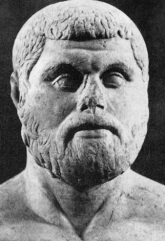 Γιατί ο Θεμιστοκλής ήθελα να συγκρουστούν οι δύο στόλοι στο στενό της Σαλαμίνας;Γ’ εκστρατεία (συνέχεια)Γ’ εκστρατεία (συνέχεια)ΠότεΒασιλιάς ΠερσώνΠορεία Περσών2η Αποφασιστική μάχη Αρχηγός ελληνικού στρατούΑρχηγός ελληνικού στόλουΑποτέλεσμα